1.  Graph the inequalities on the number line given: a)    x < 8						b)   x ≥ 10 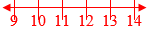 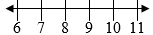 2.  Write out the inequality shown on the number lines below: 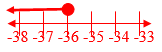 a) _____________					b) ______________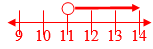 3. Solve and graph the inequalities given. Show all work for full credit: 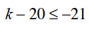 a) 							b)           26 < 23 + v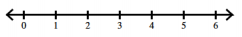 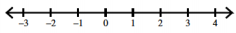 4.  Solve and graph the inequalities given.  Show all work for full credit: a) 							b)          -8x ≥ 48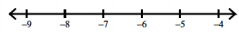 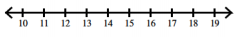 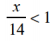 5. Is the given value a solution of the inequality? Show substitution work and write “yes” or “no”.a)  x – 2 ≥ -1;   x = 8					b) -2c < 9 + c;   c = -206.  Write the word sentence as an inequality. Don’t solve.The difference of -3.6 and a number x is less than 6.5.  7.  Write an inequality that represents this situation. Let x represent age.A person who is at least 65 years old is often considered a senior citizen.  